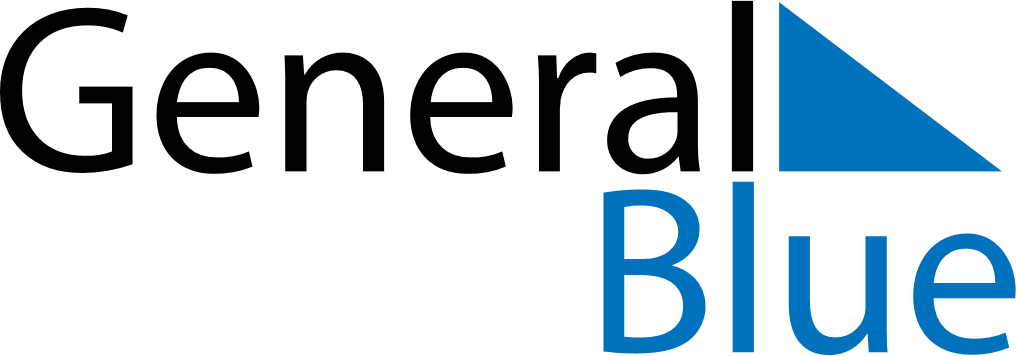 May 2024May 2024May 2024May 2024May 2024May 2024Segeltorp, Stockholm, SwedenSegeltorp, Stockholm, SwedenSegeltorp, Stockholm, SwedenSegeltorp, Stockholm, SwedenSegeltorp, Stockholm, SwedenSegeltorp, Stockholm, SwedenSunday Monday Tuesday Wednesday Thursday Friday Saturday 1 2 3 4 Sunrise: 4:49 AM Sunset: 8:41 PM Daylight: 15 hours and 52 minutes. Sunrise: 4:46 AM Sunset: 8:43 PM Daylight: 15 hours and 57 minutes. Sunrise: 4:44 AM Sunset: 8:46 PM Daylight: 16 hours and 2 minutes. Sunrise: 4:41 AM Sunset: 8:48 PM Daylight: 16 hours and 7 minutes. 5 6 7 8 9 10 11 Sunrise: 4:38 AM Sunset: 8:51 PM Daylight: 16 hours and 12 minutes. Sunrise: 4:36 AM Sunset: 8:53 PM Daylight: 16 hours and 17 minutes. Sunrise: 4:33 AM Sunset: 8:55 PM Daylight: 16 hours and 21 minutes. Sunrise: 4:31 AM Sunset: 8:58 PM Daylight: 16 hours and 26 minutes. Sunrise: 4:29 AM Sunset: 9:00 PM Daylight: 16 hours and 31 minutes. Sunrise: 4:26 AM Sunset: 9:02 PM Daylight: 16 hours and 36 minutes. Sunrise: 4:24 AM Sunset: 9:05 PM Daylight: 16 hours and 40 minutes. 12 13 14 15 16 17 18 Sunrise: 4:21 AM Sunset: 9:07 PM Daylight: 16 hours and 45 minutes. Sunrise: 4:19 AM Sunset: 9:09 PM Daylight: 16 hours and 50 minutes. Sunrise: 4:17 AM Sunset: 9:11 PM Daylight: 16 hours and 54 minutes. Sunrise: 4:15 AM Sunset: 9:14 PM Daylight: 16 hours and 59 minutes. Sunrise: 4:12 AM Sunset: 9:16 PM Daylight: 17 hours and 3 minutes. Sunrise: 4:10 AM Sunset: 9:18 PM Daylight: 17 hours and 7 minutes. Sunrise: 4:08 AM Sunset: 9:20 PM Daylight: 17 hours and 12 minutes. 19 20 21 22 23 24 25 Sunrise: 4:06 AM Sunset: 9:23 PM Daylight: 17 hours and 16 minutes. Sunrise: 4:04 AM Sunset: 9:25 PM Daylight: 17 hours and 20 minutes. Sunrise: 4:02 AM Sunset: 9:27 PM Daylight: 17 hours and 24 minutes. Sunrise: 4:00 AM Sunset: 9:29 PM Daylight: 17 hours and 28 minutes. Sunrise: 3:58 AM Sunset: 9:31 PM Daylight: 17 hours and 32 minutes. Sunrise: 3:56 AM Sunset: 9:33 PM Daylight: 17 hours and 36 minutes. Sunrise: 3:54 AM Sunset: 9:35 PM Daylight: 17 hours and 40 minutes. 26 27 28 29 30 31 Sunrise: 3:53 AM Sunset: 9:37 PM Daylight: 17 hours and 44 minutes. Sunrise: 3:51 AM Sunset: 9:39 PM Daylight: 17 hours and 47 minutes. Sunrise: 3:49 AM Sunset: 9:41 PM Daylight: 17 hours and 51 minutes. Sunrise: 3:48 AM Sunset: 9:43 PM Daylight: 17 hours and 54 minutes. Sunrise: 3:46 AM Sunset: 9:44 PM Daylight: 17 hours and 58 minutes. Sunrise: 3:45 AM Sunset: 9:46 PM Daylight: 18 hours and 1 minute. 